Log in (Using FAN or email & password) to https://learning.thefa.com/index.php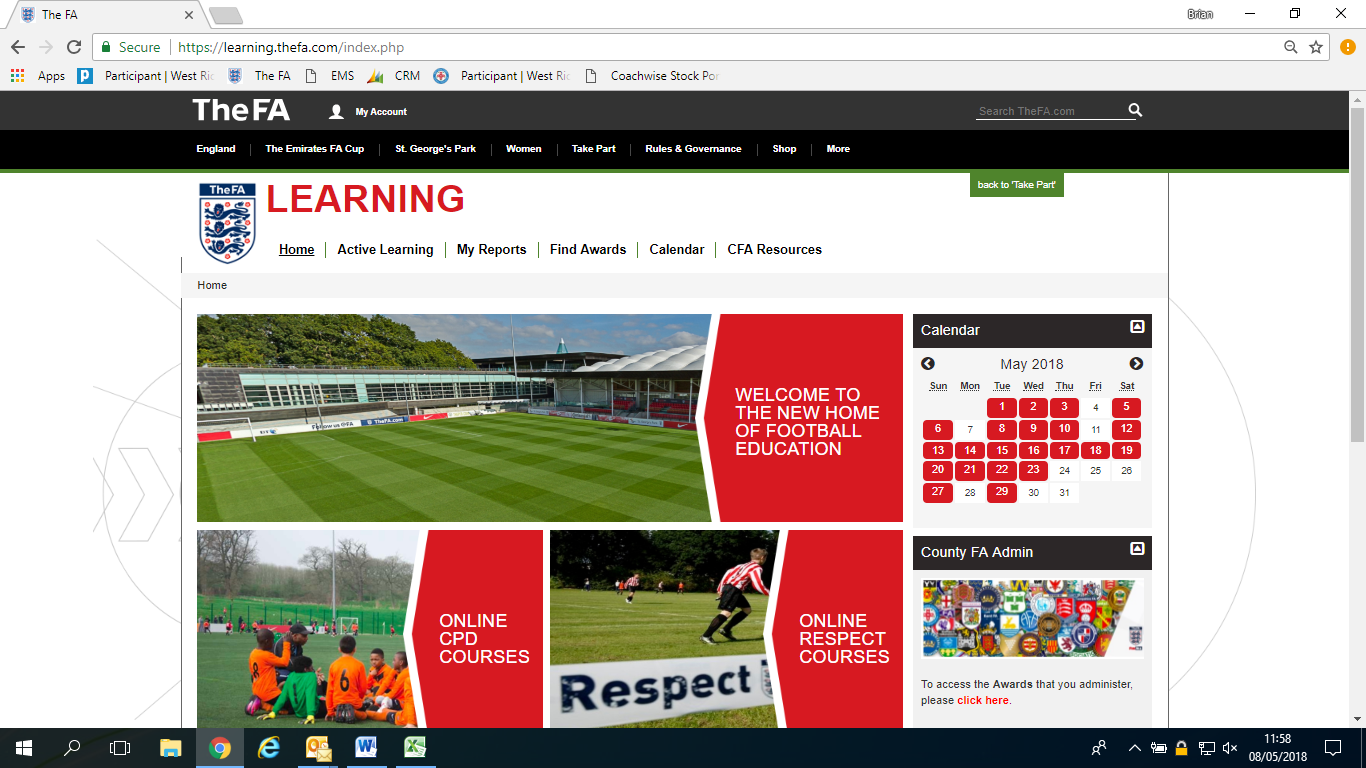 Hover over active learning then click required learning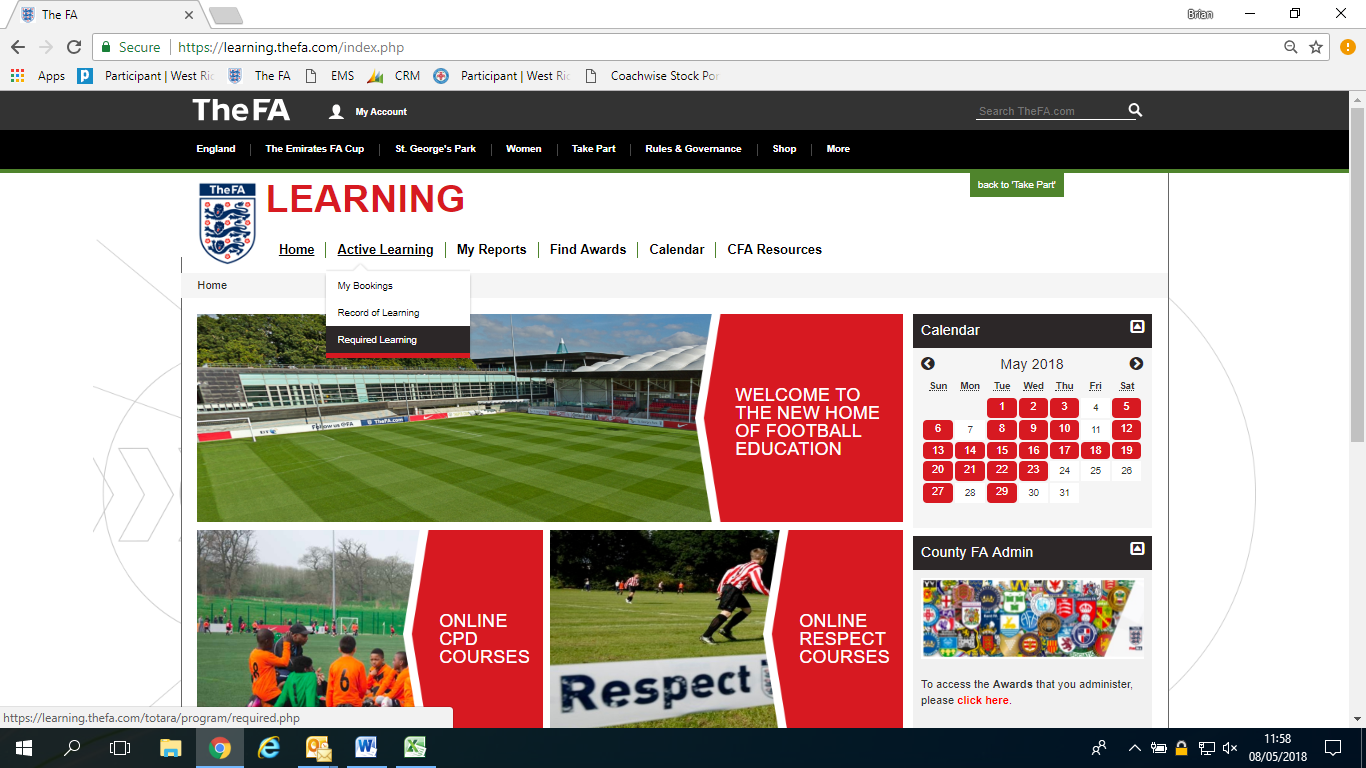 Click Level 1 in Coaching Football 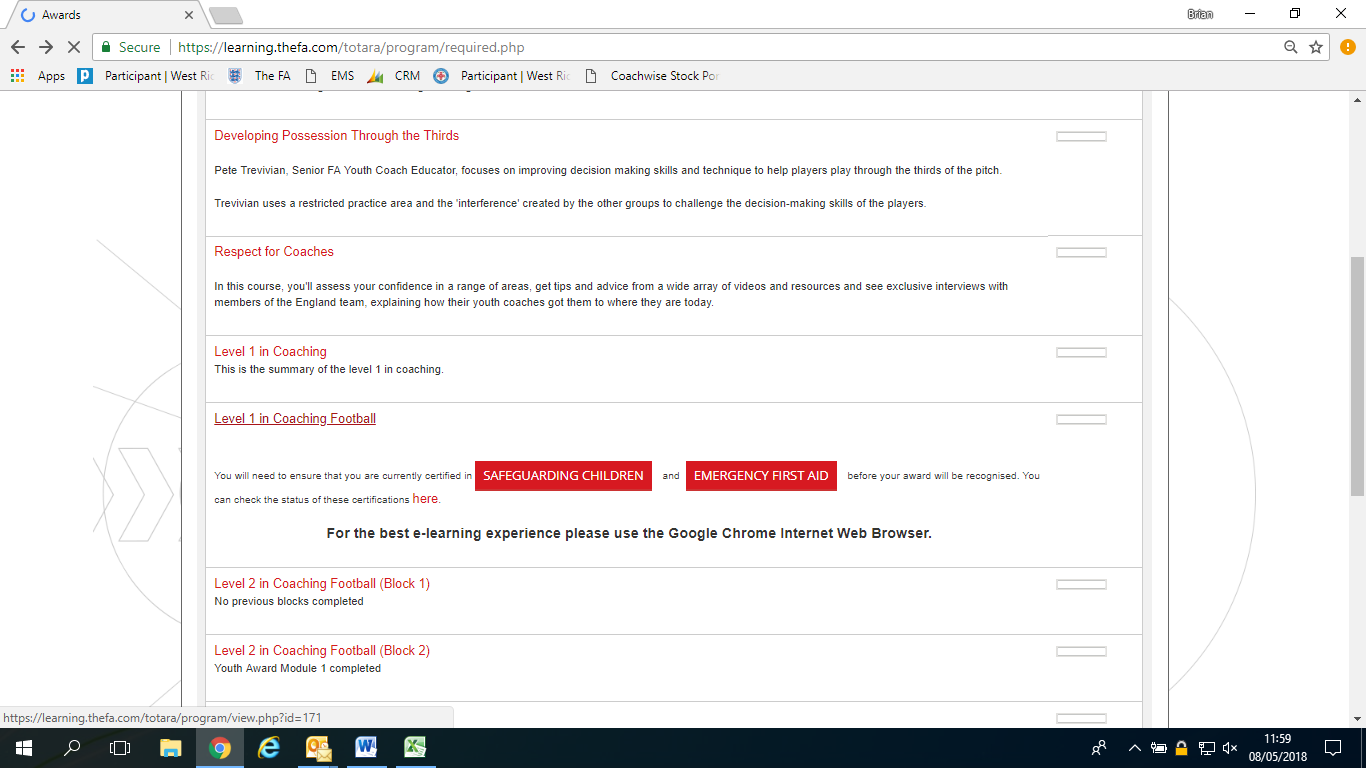 You are now through to your online module home page 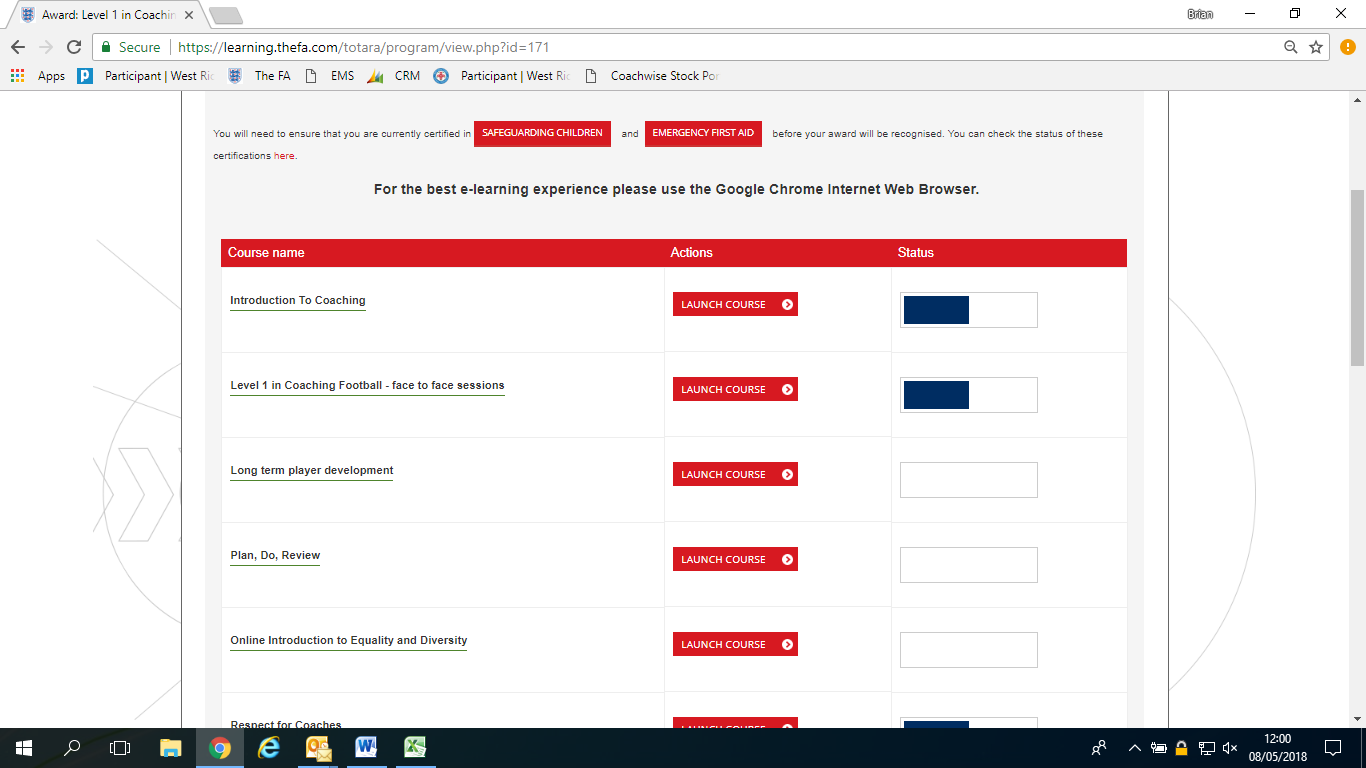 Click Launch course on the respective modules listed in the email and complete them through to the end. To access the Safeguarding Children – How We Support either click safeguarding children at the top of the page or scroll down to see it. (Please note: You have completed Safeguarding Children How We Support, Not Safeguarding Children Workshop. They are the same course but you complete an hour online module)